✎ イ　ベ　ン　ト　情　報 ✐憲法カフェ＠なかまちテラス「大切な憲法の語り合いの場」コロナ感染予防対策のため、以下の項目に合意の上、お申し込みください。(なかまちテラスは24時間換気システムが作動、前後の扉も解放したまま行います)・ご自宅で平熱確認後、来館時はマスクの装着、手指の消毒をお願いします。・お話が中心の活動なので、フェイスシールドの装着もお願いします。会場で販売もします。(220円)・定員は12名(先着順)です。必ず予約をしてください。・予約をしても、当日体調が悪い場合は無理をせず、お休みの連絡をしてください。・コーヒーの提供はありません。飲み物をご持参ください。【日時】 9月26日（土）13:30～15:00 10月24日（土）13:30～15:00【場所】なかまちテラス  地下学習室１【参加費】無料【申込み】 080-5425-1812（荒井）          メール  smyu-1315@ezweb.ne.jp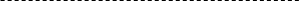 マリンバを楽しむ会【日時】９月１４日（月）13:00～16:30【場所】なかまちテラスホール【費用】300円音楽で生き活きAllegroミュージックパルにこにこコンサート【日時】９月１２日（土）9:30～12:00【場所】大沼公民館ホール　【費用】300円敬老の日によせてにこにこコンサートマリンバ、トランペット、＆ピアノ演奏【日時】９月２１日（月・祝）14:00～16:00【場所】なかまちテラスホール事前申込が必要です。【費用】500円以上共通【主催】マリンバを楽しむ会サークル【問合せ】＆fax　042-341-4806（今井）第15回海外支援行事／国連「国際平和デー」記念響け マリンバ名曲チャリティー コンサート～ベートーベン生誕250周年に寄せて【日時】９月22日（火・祝）14:00～16:00（13:30開場）【場所】コール田無 多目的ホール（田無駅北口徒歩5分　田無神社となり）【費用】一般2500円　小中高校生1000円　全席自由【曲目】ト調のメヌエット　喜びの歌　ピアノソナタ「月光」【演奏】マリンバ：今井忠子、ピアノ：平澤恒子【申込】チケット予約　090-6512-0736 瀬下（せしも）【主催】世界平和女性連合東京第19連合会【後援】ミャンマー大使館【問合せ】＆fax　042-313-2270（事務所・堀内）、090-6512-0736（瀬下）このチャリティーの収益金はミャンマーの女性の自立支援学校「さくら専門学校」の運営支援と、セントルシアの子ども達の教育支援に充てられます。自然葬３０年の歩み「葬送の自由をすすめる会」創立30周年　記念展示【日時】９月９日（水）～１０月７日（水）※月曜日は休館【場所】小平市中央公民館　プロムナード【費用】無料【主催】「葬送の自由をすすめる会」☎03-5577-6209　　【連絡先】小平連絡会（関）　☎042-343-9542～Zoomでも『小平市民財政白書』読み合わせ会～ Zoomによる開催です。参加希望者は、事前にご連絡ください。参加のためのURLをお知らせします。【日時】９月１９日（土）、１０月１７日（土）いずれも14:00～15:00参加希望の方は、kodaira-teigen@aglaia.ccまで件名に『〇月の読み合わせ会参加希望』としてください。【企画・運営】こだいら市民提言の会【申込・問合せ】 090-9675-6855（こだいら市民提言の会 事務局 ふるや） 第217回　みんなでよい映画をみる会「禁じられた遊び」【日時】９月１９日（土）18:30～【場所】中央公民館ルネ・クレマン監督が1962年に手がけ、同年のベネチア国際映画祭で金獅子賞、アカデミー賞で名誉賞（のちの外国語映画賞）などに輝いた、映画史上不朽の名作。【資料代】300円　【連絡先】070-6552-9851（石母田）２０２０年度一般社団法人小平青年会議所 ９月度例会平和の灯～７５年前の記憶～　　　　　　かたりつぐ戦争の記憶…【日時】９月２０日（日）12:30入室開始【場所】Zoomによるオンライン配信13:00～14:45（予定）戦争に関する講話会：東京大空襲を体験した方、広島の原爆体験伝承者の方から戦争の記憶を講話いただきます。【講師】二瓶治代さん、三尾健介さん【対象】小平市内及び近隣の皆様【定員】先着200名（事前申込制）ご年齢による制限はありません。参加無料【申込み】小平青年会議所ＨＰ掲載のQRコードからお申込みください。　http://kodairajc.ne.jp/（〆切9/13）【主催】一般社団法人小平青年会議所【後援】小平市教育委員会【問合せ】 042-343-4855（富田）メール kodaira.jci@gmail.com本事業終了後お送りするアンケートに、平和に関する一言をお寄せください。　　＊　　　　　＊朗読　YouTubeによる配信小平・ききがきの会の記録集「そのとき小平では：21世紀に手渡す戦争体験」をもとに行います。サロンミニコンサート10月のサロンミニコンサート新型コロナウイルスの為に全て中止の予定です。残念ですがこれからもよろしくお願い致します。【問合せ】バイオリンの音を楽しむ会（黒澤）☎＆fax 042-341-3457小平こども劇場◆みんなで遊ぼう！こどもまつり～会って！遊ぼう！忍者修行！～子ども達の自主性を養いつつ、大人も子どもも交じり合って、共に自然の中で遊び合う活動です。【日時】9月13日(日)10:00～13:00（悪天時は9/21に変更）【場所】きつねっぱら公園子どもキャンプ場【対象】0歳～大人まで【定員】70人（要申込、先着順）【参加費】無料◆アフタフ・バーバン「わくわく絵本探検隊！」あそびのプロであるアフタフ・バーバンによる親子の遊びの場。ひとつの絵本をヒントに、そのお話の世界をふくらませて遊びます。【日時】9月17日(木)10:00～11:00【場所】中央公民館　和室けやき【対象】0～3歳の未就園児と保護者【定員】6組（要申込、先着順）【参加費】ひとり500円（0歳より有料、保険料込み）◆舞台鑑賞「流星音」岡田兄弟コンサート音楽の前で、僕たちは自由だ！オリジナルソングあり。オペラあり。ビートルズあり。様々な悩みや葛藤と向き合いつつも、大学では声楽を学び、その後は別々の活動していた岡田兄弟。それぞれが培った感性を結集し、いま世界でここにしかないハーモニーを作りあげます。【日時】9月26日(土)18:30開演（18:00開場）【場所】ルネこだいら　中ホール【対象】小学生高学年～中高生向き（小学生未満入場不可）【参加費】ひとり2000円（要、事前申込）＊詳細は申込時にお伝えしますが、参加の際はそれぞれコロナ感染症対策のご協力をお願いいたします。以上の【申込・問合せ】NPO法人小平こども劇場　TEL＆FAX:042-347-7211E-mail:info@kodaira-kogeki.orghttps://kodaira-kogeki.org/こだいら自由遊びの会プレーパーク国分寺市の常設プレーパーク「プレイステーション」のプレイリーダー ユウジさんがきて、「子どもの育ちと外遊びの重要性」」についてお話をしてくれます（14時から30分程度）新型ウイルスがまだ流行っていますが、気を付けて外遊びをしましょう！　検温してマスクをつけて来てください。受付の消毒用アルコールで消毒お願いします。マスクの着脱は気温と相談して、各自の判断でお願いします。【日時】9月12日（土）10:00～16;00　(出入り自由)【場所】小平中央公園　体育館裏の林【参加】無料、カンパ1人100円(保険代を含む)　※受付簿に住所氏名等をご記入いただくことで保険になります。個人情報は保険手続きの時のみ使用します。【持ち物】タオル、水筒など、自分が必要なもの。レジャーシートや軍手もあると便利です。1日遊ぶなら、お弁当を持ってきてね♪。汚れてもいい服装できてね。たくさん遊ぼう!! ※当日の天気等でやむを得ず開催ができない場合はブログにてお知らせしますので、ご確認ください。※活動の様子も随時載せていますので是非ご覧ください。http://kodairaplaypark.com/【問合せ】☎ 090-1771-7431（足立）070-6616-9959（福本）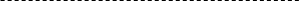 お持ち帰り 子ども食堂風鈴草【日時】9月18日（金）17:00～19:00カレーライス容器は用意しております。エコバックのご用意をお願いします。今は一緒にお食事できませんが、悩みや相談がある人は、気軽に声をかけてくださいね。子ども（18 歳まで）無料 大人300円津田町2-29-22（津田団地9号棟西側）【問合せ】 090-1771-7431（足立）http://huurinsou.com/https://www.facebook.com/ouchigohan.aun/オンライン☆こだはぐカフェお楽しみ企画「赤ちゃんと一緒に♪オンラインベビトレヨガ体験」産後のお母さんのケアや体質改善はもちろんのこと、赤ちゃんの脳トレーニングや、身体可動域トレーニングも行なっていきます。赤ちゃんとお母さんが笑顔だと自然に周りの人にその笑顔が伝染していきます。そんなハッピーな空間をベビトレヨガでお届けします♪【日時】9月15日(火)10:00～11:00※事前申込制【対象】首座りから3歳までのお子さんを子育て中の方【講師】小田華菜さん　介護福祉士、ベビトレヨガインストラクター【参加費】無料【blog】https://ameblo.jp/koda-hug【mail】kodahugml@gmail.com【定員】15組　※申込先着順【申込方法】①下記、参加フォームからお申込 8/20〜https://ssl.form-mailer.jp/fms/b5de0511664739②メールにてURLとパスワードをお知らせします③カメラ付きのパソコンやタブレット、スマホでURLをタップしてご参加ください※途中参加・退出OKです。お子さんが飽きてしまったり泣いてもご心配無用。マイクをミュートにしたり画面から外れても大丈夫です。皆さまのご参加をお待ちしておりまーす＼(^o^)／多胎児サークル こだついん多胎プレパパママのためのファミリー講座（zoomアプリを使用してのオンライン講座）コロナ禍で不安な妊娠生活を送っている多胎妊婦さんと、そのご家族さまへこだついんメンバーがこれまで経験してきた妊娠生活や出産について、役に立った育児グッズ、産後想定される寝不足問題や授乳について、メンバーへ実施したアンケートやインタビューをもとにお伝え情報共有し、また、不安な時期を乗り越える仲間作りに少しでもお役に立てればと思い企画しました。【日程】9月２６日（土）妊娠期(定員8組)10月31日（土）育児期(定員8組)【参加費】無料管理入院中でも自宅でも、スマホでもパソコンでも参加できます。全国どこからでも参加OKです。多胎妊娠、育児はママ1人で乗り越えることではありません！パパはもちろん、家族の参加が必要です！なので、こちらのファミリー講座も妊婦さんだけではなく、パパやじいじ、ばあばのご参加もお待ちしております。参加希望の方やご質問あれば、下記のアドレスへご連絡いただくかDMまたはHPよりお問い合わせ下さい。kodatwin.m@gmail.comTwitter、Facebookやってます小平脳卒中患者友の会　交流会（ピアズ小平）交流会を再開。支援者を募集。脳卒中者の体験談を募集。脳卒中者だからこそ、 その体験を活かして 出来る事があります！【日時】９月１５日（火）１４：００〜【場所】自立生活センターこだいら（花小金井南町1－18－45－10）西武新宿線花小金井駅 南口【連絡先】070-5517-2642（午後）中村メール：piazukodaira@jcom.zaq.ne.jpハートピアすぺーすまいらいふ＆まいわーく事業■若者リーダーシップ学習会8回シリーズ第３回「リーダーシップ家庭文化を創造する」～アメリカの導入事例【日時】１０月７日（水）10:00～12:00【場所】福祉会館第3集会室■子どもリーダーシップ学習会9回シリーズ第3回「リーダーシップとは何か」～インサイド・アウトのパラダイム【日時】９月１６日（水）10:00～12:00【場所】福祉会館第3集会室第4回「個人におけるリーダーシップ」～セルフ・リーダーシップ【日時】１０月２１日（水）10:00～12:00【場所】福祉会館第3集会室上記３件とも【定員】10名　【参加費】無料【主催・申込・問合せ】NPO小平ハートピア　＆fax.042-401-8833　永瀬メール heartpia@wish.ocn.ne.jp熟年いきいき会～差し上げて嬉しい　貰って嬉しい絵手紙～　　　　第１１回　「絵手紙教室」　【講師】安達三郎【日時】９月１４日（月）13:30～15:30【場所】福祉会館第２集会室（３階）【参加費】200円（会員100円）【持ち物】絵具　小筆２本　水差し（筆を洗う）　　　　　当日描く品物を持参して下さいみんなで話そう「おしゃべりサロン」【日時】１０月１日（木）13:30～16:00【場所】福祉会館第１集会室（３階）【参加費】200円（会員100円）「伴侶を亡くした人が語り合う会」【日時】１０月１６日（金）13:30～16:00【場所】福祉会館第３集会室（３階）【参加費】200円（会員100円）※伴侶のある方の参加はできません共通事項【主催】熟年いきいき会【問合せ】042-341-8604（太田）◆みんなで唄おう「市民うたごえ祭り」は9月から12月まで中止します。※前号で、熟年いきいき会のイベントはすべて12月末まで中止とお伝えしてしまいました。中止は「市民うたごえ祭り」のみです。大変申し訳ありません。はじめてのパソコンサークルはじめてのパソコンサークルは、9月末までお休みします。【主催・問合せ】小平IT推進市民グループhttps://kodaira-it.jp/hazimete東京ボランティア市民活動センター当事者活動・セルフヘルプ活動事例集冊子「セルフヘルプという力」みんなでつくるセルフヘルプグループ　～はじまりの物語～セルフヘルプグループとは、共通の悩み、問題を抱える人やその家族が自発的に活動を行なう集まりのことです。19のセルフヘルプグループの活動を集録しています。セクシュアルマイノリティと精神疾患の自助グループ「にじのこころ」〔LGBT/精神疾患〕ぶどうの木〔DV被害女性/シングルマザー〕「非行」と向き合う親たちの会 あめあがりの会　〔非行/子ども/家族〕NPO法人 患者スピーカーバンク〔患者/当事者の活動の場〕アスペルガー・アラウンド　〔カサンドラ/発達障がい等の周囲の人〕Survivors of Incestuous Abuse/略称:SIAb.(シアブ)　〔近親姦虐待被害〕Tokyo Deaf LGBT bond(ﾄｳｷｮｳ ﾃﾞﾌ ｴﾙｼﾞｰﾋﾞｰﾃｲｰ ﾎﾞﾝﾄﾞ)〔ろう・LGBT当事者〕NPO法人 楽の会 リーラ〔不登校・ひきこもり・生きづらさ〕NPO法人 アトピーを良くしたい〔アトピー性皮膚炎〕特別養子縁組グミの会　〔社会的養育、特別養子縁組〕黄金ネットワーク(障がい児の父親の会)〔障がい児、障がい児の父親、地域ネットワーク〕NPO法人 視覚障がい者ネットワークコトリナ〔視覚障がい、ロービジョン〕認定NPO法人 オレンジティ〔子宮がん、卵巣がん、乳がん等女性に特有ながん〕若年発症パーキンソン病患者の「きぼうの会」〔若年性パーキンソン病〕一般社団法人 Spring〔性被害当事者支援、性暴力被害者支援、性被害に関する施策提言〕NPO法人 若年認知症交流会 　小さな旅人たちの会(ちいたび会)〔若年性認知症〕J-CODA(Japan Children of Deaf Adults)〔コーダ/聴覚障がいの親をもつ健聴の子ども〕言の葉の会(ことのはのかい)〔場面緘黙 /「話せるのに話せない」/Selective Mutism〕関東ウェーブの会(関東躁うつ病当事者会)〔躁うつ病 / 双極性障害 / bipolar〕この冊子をご希望の方は、下記「問合せ先」にご連絡ください。【問合せ】東京ボランティア・市民活動センター(相談担当)　03-3235-1171　FAX　03-3235-0050〒162-0823新宿区神楽河岸1-1セントラルプラザ10階第54回フミコムcafé－オンライン開催－どう支える？　外国につながりのある子どもの育ち・学び【主催】	地域連携ステーション　フミコム【日時】9月16日（水）19:00～20:30【対象】どなたでも【申込み方法】下記URLより参加申込・配信URLを当日に送ります。https://fumicomcafe54online.peatix.com/※当日になりましたらフミコムホームページ（https://fumicom.tokyo）にて配信URLをお知らせします詳細は、https://www.d-fumi.com/article/lists/event【問合せ】◆地域連携ステーション　フミコム03-3812-3044メール:fumikomu@bunsyakyo.or.jpOur Foreign Neighbors We Care みんなで Zoom ではなしましょう!「1日だけ参加」も可 土日参加可 1時間～可 自宅でできる 中高生歓迎 外国語対応可 話し相手・傾聴 趣味・スキルを活かす話したいことを、日本語で自由にはなすことができます。一人でも、友だちや家族といっしょでも、お子さんといっしょでも。3回目はスペシャルとして、3名のゲストスピーカーの話を聞いた後に、パネルディスカッション。【日時】いずれも13:00～15:00。10月3日以外は無料、Zoomで開催。第１回は終了第２回　９月１９日（土）第３回　１０月３日（土）（参加費：1000円　茅場町会議室予定）第４回　１１月２１日（土）第５回　１月１６日（土）第６回　２月２０日（土）申込フォーム：　https://forms.gle/1VQ6tFhqKtPhTr1R9申込締切：開催日の３日前の午後6時まで　申込確認後Zoomの招待メールを送ります。第３回の申込締切：定員になり次第この情報に関する問合せEmail:repose@wecare-ofn.org080-7694-8334(受信専用)